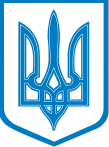 УКРАЇНАПЕЧЕРСЬКА РАЙОННА В МІСТІ КИЄВІ ДЕРЖАВНА АДМІНІСТРАЦІЯвул. М.Омеляновича-Павленка, 15, м. Київ, 01010, тел. (044) 280-89-12, факс (044) 280-40-96e-mail: letter_pechrda@kmda.gov.ua, web-сайт: pechersk.kyivcity.gov.ua, код ЄДРПОУ 37401206Голові постійної комісії Київської міської ради з питань освіти і науки, сім'ї, молоді та спортуВ.ВАСИЛЬЧУКУСУПРОВІДНИЙ ЛИСТВідповідно до пункту 3.2 рішення Київської міської ради від 22 червня 2017 року № 617/2779 «Про утворення Центру по роботі з дітьми та молоддю за місцем проживання Печерського району м. Києва», розділу 9 статуту Центру по роботі з дітьми та молоддю за місцем проживання Печерського району м. Києва, затвердженого розпорядженням виконавчого органу Київської міської ради (Київської міської державної адміністрації) від 01 червня 2018 року № 933 та глави 6 розділу VII Регламенту виконавчого органу Київської міської ради (Київської міської державної адміністрації), затвердженого розпорядженням виконавчого органу Київської міської ради (Київської міської державної адміністрації) від 08 жовтня 2013 року № 1810, направляємо на погодження проєкт розпорядження виконавчого органу Київської міської ради (Київської міської державної адміністрації) «Про внесення змін до Статуту Центру по роботі з дітьми та молоддю за місцем проживання Печерського району м. Києва».Додаток:  1) проєкт розпорядження  виконавчого органу Київської міської ради (Київської міської державної адміністрації) «Про внесення змін до Статуту Центру по роботі з дітьми та молоддю за місцем проживання Печерського району м. Києва» на 15 арк. в 1 прим.;2) пояснювальна записка до проєкту розпорядження на 2 арк. в прим.;3) порівняльна таблиця на 2 арк. в 1 прим. Голова							         Наталія КОНДРАШОВА        Анатолій НевмержицькийОлена Янчук  044-529-65-13                                                                                                                                                                                                                                                                                                                                                                                                                                                                                                                                                                                                                                                                                                                                                                                                                                                                                                                                                                                             